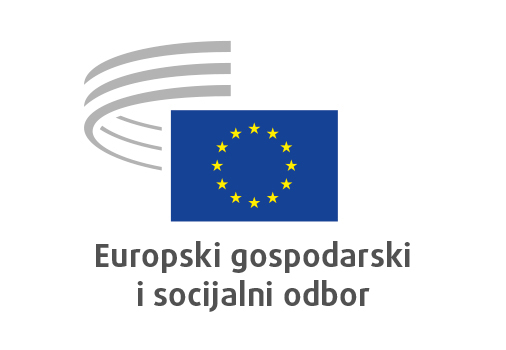 REZOLUCIJA

Doprinos Europskog gospodarskog i socijalnog odbora programu rada Europske komisije za 2022. godinu


temeljen na radu


Ad hoc skupine za doprinos EGSO-a programu rada Europske komisije za 2022. godinu_____________Izvjestitelji:	Mariya MINCHEVA (Sk. I)Stefano PALMIERI (Sk. II)Jan DIRX (Sk. III)_____________usvojio Europski gospodarski i socijalni odbor
9. lipnja 2021._____________Europski gospodarski i socijalni odbor Rezoluciju je usvojio na plenarnom zasjedanju održanom 9. i 10. lipnja 2021. (sjednica od 9. lipnja), sa 175 glasova za i 2 suzdržana.UvodEGSO je istaknuo da program rada Europske komisije za 2021. pokazuje da šest glavnih ciljeva koje je odabrala Komisija (europski zeleni plan, Europa spremna za digitalno doba, gospodarstvo u interesu građana, snažnija Europa u svijetu, promicanje europskog načina života i novi poticaj europskoj demokraciji) pružaju čvrst okvir za izradu programa rada. Zbog toga EGSO ovu Rezoluciju sa svojim doprinosom programu rada Komisije za 2022. temelji na tih šest naslova.Odbor pretpostavlja da bi, s obzirom na trajanje pandemije COVID-a 19, usmjeravanje europskog gospodarstva na pravi put prema održivoj tranziciji, rastu i zapošljavanju, te osiguravanje prosperiteta Europljanima i europskim organizacijama i poduzećima, trebali ostati glavni prioriteti gospodarske politike EU-a tijekom sljedećih nekoliko godina. Stoga bi se potreba za oporavkom i obnovom nakon pandemije trebala ponovno u potpunosti i konkretno proširiti u programu rada Komisije za 2022.U Europi trenutačno zbog pandemije dolazi do povećanja siromaštva i nejednakosti, stoga bi sredstva trebalo usmjeriti tamo gdje su najpotrebnija kako bi se otvorile prilike, stvorila kvalitetna radna mjesta, smanjilo siromaštvo i isključenost, promicalo poduzetništvo, usavršavanje i prekvalifikacija te osigurao pristup kvalitetnim uslugama. Kako su institucije EU-a, socijalni partneri, organizacije civilnog društva i države članice izjavili na socijalnom samitu u Portu u svibnju 2021., i ulaganja i reforme trebali bi se iskoristiti za izlazak iz gospodarske i socijalne krize, čime bi se ojačala otpornost Europe na buduće šokove, na temelju uključivog i održivog rasta, dostojanstvenog rada i socijalne pravde.Upravo u ovom trenutku Odbor želi naglasiti da EU, a time i cjelokupna politika EU-a, jesu i trebaju biti utemeljene na ciljevima i vrijednostima EU-a utvrđenima Ugovorom iz Lisabona i Poveljom Europske unije o temeljnim pravima. To se odnosi na sljedeće vrijednosti: ljudsko dostojanstvo, slobodu, demokraciju, jednakost, vladavinu prava i ljudska prava. EGSO smatra da program rada treba usmjeriti na restrukturiranje i poboljšanje našeg gospodarstva i društva na temelju tih vrijednosti. Potrebno je osloboditi puni potencijal jedinstvenog tržišta, ostvariti ciljeve održivog razvoja, stvoriti kružno gospodarstvo i postići klimatsku neutralnost u EU-u najkasnije do 2050. te osigurati dobro upravljanje i demokratsku odgovornost.Odbor je uvjeren da će glavni izazovi s kojima se svi suočavamo i duboke promjene u našem gospodarstvu, u načinu na koji se odnosimo prema prirodi i okolišu te u našim životima, a koje su sve neophodne za istinski održiv svijet, rezultirati uspjehom samo ako građani i njihove organizacije budu aktivno uključene.EGSO sa žaljenjem primjećuje u svojoj Rezoluciji o uključenosti organiziranog civilnog društva u nacionalne planove za oporavak i otpornost da su nacionalne uprave u vrlo maloj mjeri uključile organizirano civilno društvo u izradu nacionalnih planova za oporavak i otpornost. Važnost i korisnost aktivnog uključivanja organizacija civilnog društva u politiku i provedbu politika također je vidljiva iz studije „Odgovor organizacija civilnog društva na pandemiju COVID-a 19 i posljedične restriktivne mjere usvojene u Europi“, koju smo predstavili ovog proljeća, i iz Nagrade za civilno društvo, koja se dodjeljuje za djelovanje socijalnih aktera tijekom pandemije.Stoga ponavljamo svoj poziv Komisiji na ispravljanje tih nedostataka u fazi provedbe i evaluacije nacionalnih planova za oporavak i otpornost uspostavom formalnijih postupaka kojima se olakšava stvarna komunikacija. Odbor stoga od Komisije očekuje da u programu rada za sljedeću godinu prepozna ključnu ulogu poduzeća, radnika i organizacija civilnog društva u provedbi nacionalnih planova za oporavak i otpornost, njihovu postupku revizije i praćenju. Pritom pretpostavljamo da će u središtu strategije oporavka biti i 20 načela europskog stupa socijalnih prava, koja su putokaz socijalne politike EU-a, kako bi se osiguralo da digitalna i zelena tranzicija budu pravedne i poštene. U aktivnostima Komisije treba uzeti u obzir i ključnu ulogu socijalnih partnera i organizacija civilnog društva kao suoblikovatelja budućnosti Europe na konferenciji o budućnosti Europe.Jedinstveno tržište i dalje je ključni pokretač konkurentnog gospodarstva EU-a i kao takvo je presudno za oporavak i obnovu gospodarstava pojedinačnih država članica i cijelog EU-a. EGSO naglašava da treba ukloniti sve prepreke i osigurati neprekinuti protok robe, usluga, kapitala, podataka i ljudi preko granica. Ključno je što je prije moguće ponovno uspostaviti slobodu kretanja na jedinstvenom tržištu kao prije COVID-a, produbiti je u svim područjima i usredotočiti se na to kako da se dodatno poboljša otpornost opskrbnih i vrijednosnih lanaca diverzifikacijom usmjerenom na potrebe poslovanja.EGSO pozdravlja donošenje Mehanizma za oporavak i otpornost. Međutim, njegova je praktična provedba povezana s određenim rizicima. Postupak ratifikacije Odluke o vlastitim sredstvima, koja će omogućiti EU-u da posuđuje potrebna sredstva na tržištima kapitala, već kasni. EGSO je zabrinut zbog nedostatka odgovarajućih informacija o praktičnim aranžmanima za izdavanje potrebnih obveznica kojima će se financirati taj mehanizam. Također bi trebalo pažljivo pratiti usklađenost između preporučenih vodećih područja koje je izdala Europska komisija i stvarnog tematskog sadržaja nacionalnih planova za oporavak i otpornost. Mogućnost da se sve države članice ne oporave istim tempom predstavlja izazov. Komisija mora osigurati brzo odobravanje predstavljenih planova, s obzirom na to da svako odgađanje može rezultirati povećanjem jaza među državama članicama i unutar segmenata svakog nacionalnog gospodarstva. EGSO podržava Komunikaciju Komisije o odgovoru u okviru fiskalne politike na pandemiju koronavirusa, u kojoj Komisija iznosi namjeru da donese odluku o budućem deaktiviranju opće klauzule o odstupanju iz Pakta o stabilnosti i rastu nakon sveukupne procjene stanja gospodarstva na temelju kvantitativnih kriterija, to jest razine gospodarske aktivnosti u EU-u ili europodručju u usporedbi s razinama prije krize (2019.). EGSO je suglasan s potrebom da se 2022. godine nastavi primjenjivati opća klauzula o odstupanju, kao i s potrebom da se izbjegne prijevremeno ukidanje fiskalne potpore.Kako bi se povećale dugoročne koristi plana oporavka EU-a, EGSO poziva na to da se što prije nastavi postupak revizije okvira gospodarskog upravljanja EU-a. Umjesto „povratka u normalu“, zahtijevamo „okretanje“ revidiranom i rebalansiranom okviru gospodarskog upravljanja usmjerenom na prosperitet, koji daje jednaku težinu nizu ključnih političkih ciljeva, poput održivog i uključivog rasta, pune zaposlenosti i dostojnog rada, ponovnog pokretanja produktivnosti EU-a, konkurentnog socijalnog tržišnog gospodarstva i stabilnih javnih financija. Takav bi okvir također trebao izbjegavati asimetrične učinke u državama članicama i poticati produktivna ulaganja primjenom, na primjer, uravnoteženog zlatnog pravila.Komisija bi trebala razmotriti i produljenje privremenog okvira za državne potpore do kraja 2022. godine. To će državama članicama omogućiti da nastave koristiti punu fleksibilnost predviđenu pravilima o državnim potporama za potporu gospodarstvu u kontekstu pandemije COVID-a 19, uz poštovanje pravila tržišnog natjecanja kako bi se izbjeglo narušavanje jedinstvenog tržišta. Međutim, EGSO taj režim smatra izvanrednim i privremenim te smatra da ga treba pratiti postupak fiskalne konsolidacije radi poboljšanja stanja javnih financija u državama članicama.EGSO napominje da ulaganja nisu cilj politike Komisije za razdoblje do 2024. godine. Da bismo bili sigurni da ćemo optimalno iskoristiti povijesni financijski napor EU-a i izaći iz ove jedinstvene krize, hitno nam trebaju dobro razrađen europski gospodarski program i djelotvorne politike bolje regulative, kao i ubrzanje provedbe cijepljenja i manje ograničenja na unutarnjim granicama EU-a. EGSO preporučuje da Komisija u svoj program rada za 2022. uključi inicijative temeljene na ulaganjima, uključujući napore za pokretanje privatnih ulaganja u budući održivi gospodarski razvoj EU-a. EGSO podržava prijedlog Komisije da se pregled socijalnih pokazatelja revidira kako bi se u većoj mjeri obuhvatio stup kao ključni alat za praćenje koji se upotrebljava u europskom semestru. U tu svrhu Odbor preporučuje dodavanje novih, poboljšanih, mjerljivih i komplementarnih socijalnih, gospodarskih i okolišnih pokazatelja. Njima će se doprinijeti sveobuhvatnijem praćenju napretka u ostvarenju načela stupa i praćenju provedbe mjera politike. Dostojanstveni rad trebao bi biti standardna opcija. Izazov pandemije COVID-a 19 pokazao je slabost našeg socijalnog sustava, pogoršao nejednakosti i siromaštvo i doveo naš zdravstveni i socijalni sustav na rub propasti. EGSO preporučuje, kako bi se stvorila bolja budućnost Europe, da se pomogne suočavanju s trenutnom krizom i isprave sistemski problemi koji su pogoršali učinke pandemije, te da se poduzmu odlučne mjere u borbi protiv siromaštva i promicanju dostojnog rada. Ako se prilika dobro iskoristi, digitalna i zelena tranzicija nude mogućnost većeg broja kvalitetnijih radnih mjesta, pod uvjetom da su uključeni socijalni partneri, da se poštuje i jača kolektivno pregovaranje i da se uzimaju u obzir stavovi radnika (informiranje, savjetovanje i sudjelovanje).EGSO vjeruje da je to i pravi trenutak da izvučemo pouke iz pandemije i osiguramo da se donesu politike kojima ćemo se pripremiti za buduće slične šokove i iskoristiti nove prilike za potporu obnovi industrije. Kriza je jasno pokazala važnost europske industrije, među ostalim snažnog proizvodnog sektora, za jačanje gospodarskih temelja EU-a i smanjenje njegove prekomjerne i kritične ovisnosti o vanjskim dobavljačima. Djelotvorna industrijska strategija stoga mora ostati u središtu EU-ova programa oporavka. Također treba obratiti pažnju na zaštitu strateške imovine i ulaganja EU-a (u odnosu na neke treće zemlje) jer se očekuju velike promjene u vlasničkim strukturama nakon krize izazvane COVID-om.Europski zeleni planUnatoč turbulencijama povezanima s globalnim izazovom koji predstavlja COVID-19, moraju se nastaviti i nastavit će se ulagati napori u stvaranje održivijeg i socijalno uključivijeg gospodarskog modela, u ostvarivanje ciljeva održivog razvoja, a posebno prelazak na zeleni model rasta. Prelazak na europski zeleni plan pruža posebnu priliku za razvoj poduzeća na temelju modela socijalne ekonomije. Inovativna i poduzetnička poduzeća ključna su za stvaranje uspješnih i pametnih rješenja za egzistencijalni izazov klimatskih promjena. Iako su promicanje zapošljavanja i vještina, neometane tranzicije i dinamični socijalni dijalog također važni elementi, socijalni plan kao bitan dio novog zelenog plana zasigurno se ne odnosi samo na „rad“. Obuhvaća dohodak, socijalnu sigurnost i fiskalnu potporu za sve kojima je ona potrebna, uključujući one bez pristupa bilo kakvom poslu. Dakle, uključivanje svih aktera civilnog društva mora se dijeliti i biti pitanje od zajedničkog interesa (tj. mora se razmotriti uključivanje najugroženijih skupina).EU može biti globalni uzor u zaštiti klime samo ako upravljamo zelenom tranzicijom i istovremeno održavamo konkurentne lance vrijednosti, radna mjesta i poduzeća. Poduzeća se moraju poduprijeti u njihovoj transformaciji, ne samo financijskim instrumentima, već i omogućavanjem novih održivih poslovnih modela jer će u protivnom izgubiti svoju konkurentnost. Potrebno je postići ravnotežu između poduzetničke slobode i strožih propisa kako bi se potaknule inovacije, umanjio dodatni administrativni teret i izbjeglo potencijalne poremećaje na tržištu.Prelazak na održivije i otpornije gospodarstvo važnije je nego ikad. Treba preusmjeriti nužna financijska sredstva prema održivim ulaganjima dugoročnim pristupom koji uzima u obzir gospodarske, ekološke, socijalne i upravljačke aspekte. Na temelju već obavljenog rada i obnovljene strategije za održivo financiranje, koju je Komisija najavila u kontekstu europskog zelenog plana i koja će biti donesena u prvoj polovini 2021., potrebno je nastaviti ulagati napore kako bi se uspostavio i ojačao okvir EU-a za održivo financiranje na usklađen način koji podupiru svi akteri, uključujući financijske institucije, poduzeća, građane i tijela vlasti. EGSO naglašava važnost financiranja i „održive transformacije“ našeg gospodarstva. Pozitivan pristup koji pruža poticaje omogućit će svim sektorima i industrijskim granama da se podvrgnu transformaciji i doprinesu tranziciji. Treba uzeti u obzir i različita polazišta i izazove u vezi s transformacijom s kojima se suočavaju poduzeća, sektori i regije.Da bi postigla ciljeve zelenog plana s obzirom na proizvodnju i potrošnju, Komisija bi 2022. trebala nastaviti svoj dragocjeni rad na prijelazu na kružno gospodarstvo kroz svoj Akcijski plan za 2020., i to posebno u pogledu:osmišljavanja održivih proizvoda s ciljem ponovne industrijalizacije Europe; pružanja poticajnog okruženja za poduzeća da prilagode svoje poslovne modele i poboljšanja predvidljivosti ulaganja;osnaživanja potrošača i javnih kupaca, posebno jačanjem kružne nabave;postizanja kružnosti ključnih proizvodnih lanaca;daljnjeg razvoja tržišta EU-a za sekundarne sirovine;nastavka praćenja kružnog gospodarstva kroz europski semestar i Okvir za praćenje te ponovne procjene pokazatelja korištenja sredstava;poboljšanja provedbe zakonodavstva EU-a o otpadu u državama članicama.EGSO i Komisija trebali bi nastaviti raditi na temelju uspjeha postignutog u njihovom zajedničkom radu na europskoj platformi dionika kružnog gospodarstva, uz sakupljanje primjera dobre prakse, stečenih iskustava i istraživanja i strategija za poštenu i pravednu tranziciju dionika.Komisija bi 2022. trebala nastaviti razvijati europski klimatski pakt kako bi osigurala da se pakt temelji na istinskom sudjelovanju i vlasništvu lokalnih klimatskih aktera i da bude sredstvo za postizanje klimatskih ciljeva EU-a. EGSO je također pozvao na uspostavu europske platforme dionika klimatskog pakta utemeljene na načelima uključivosti, transparentnosti te istinskog sudjelovanja i odgovornosti aktera u području klime na svim razinama. Osnivanjem foruma EU-a za financiranje borbe protiv klimatskih promjena u okviru pakta potaknuo bi se istinski uzajaman proces učenja te olakšao pristup financiranju i uklonile prepreke. Osim toga, mehanizam angažmana mladih na području klime i održivosti, kao što su okrugli stolovi za mlade o klimi i održivosti, koje je predložio EGSO, trebao bi biti sastavni dio tog pakta, uz pomoć organizacija mladih.Odluka Komisije da poveća cilj smanjenja emisija stakleničkih plinova za 2030. na 55 % uvelike je u skladu s mišljenjima Odbora. Postavljanje cilja nulte neto stope emisija u odnosu na prijelazne ciljne vrijednosti moguće je samo pod uvjetom da se zajamči integritet sustava, uključujući precizan izračun emisija i apsorpcije ugljika. EGSO smatra izrazito važnim da građani i socijalni partneri budu upoznati s načinima na koje se ciljevi emisija mogu ostvariti i što to znači za njihov posao i život. To je ključno za prihvaćanje poduzetih mjera. Stoga treba poduzeti mjere kojima bi se jamčila ujednačena raspodjela rizika i mogućnosti radi osiguravanja sigurnosti i stabilnosti. EU mora osigurati da njena trgovinska politika i trgovinski sporazumi budu u skladu s njezinim klimatskim ciljevima; Komisija bi stoga trebala obratiti posebnu pozornost na moguće posljedice za građane trećih zemalja s niskim primanjima.Strategija Komisije „od polja do stola“ i strategija o bioraznolikosti u središtu su europskog zelenog plana. Sada je ključno te strategije preobraziti u smislene i pravodobne mjere. Mora se osigurati strukturirano i široko sudjelovanje civilnog društva u provedbi tih strategija, na primjer putem europskog vijeća za prehrambenu politiku, na što je EGSO i pozvao. Komisija bi 2022. trebala započeti pripreme za svoj prijedlog zakonodavnog okvira za održive prehrambene sustave, predviđen za objavljivanje 2023. Zakonski okvir trebao bi osigurati sveobuhvatan pristup i uključivati jasne ciljeve, pokazatelje i snažan mehanizam praćenja. EGSO je preporučio izradu pregleda stanja održive prehrane u EU-u kojim bi se omogućilo prevladavanje izazova prehrambenih sustava s pomoću višegodišnjeg pristupa, promičući tako usklađivanje politike na različitim razinama upravljanja. Pregled stanja pružio bi pokazatelje te bi se tako potaknuo i pratio napredak prema ispunjavanju postavljenih ciljeva. Zajednička poljoprivredna politika (ZPP) i zajednička ribarstvena politika (ZRP) također bi trebale dati značajan doprinos europskom zelenom planu, posebno u pogledu strategije „od polja do stola“ i strategije o bioraznolikosti, uz postavljanje većih ambicija za politiku u području okoliša i klime, težnju prema održivijim i otpornijim prehrambenim sustavima i osiguravanje da se socijalna dimenzija pravilno uzme u obzir. Na globalnoj razini moraju se osigurati jednaki uvjeti za sve poljoprivredno-prehrambene i ribarstvene sektore, tako da se održiva proizvodnja EU-a ne eksternalizira i da na nju negativno ne utječe uvoz iz zemalja s nižim ekološkim, socijalnim, zdravstvenim standardima i standardima kvalitete, posebno u pogledu gospodarskih i trgovinskih poremećaja koje uzrokovala kriza COVID-a 19. Isto tako, socijalna održivost mora imati ključnu ulogu i u ZPP-u, a sustav socijalne uvjetovanosti treba uzeti u obzir kako bi se osiguralo da se europski fondovi ne koriste kada se dogode povrede radničkih i ljudskih prava te da poljoprivredni radnici uživaju najviše standarde rada i socijalne zaštite.Odbor podržava cilj nulte stope onečišćenja EU-a kako bi se osigurali zdravi ekosustavi i zdravo životno okruženje za Europljane. U tu će svrhu Komisija 2021. donijeti akcijski plan „Prema cilju nulte stope onečišćenja zraka, vode i tla – zdraviji planet za zdravije ljude”. EGSO sa zanimanjem iščekuje razmatranje predloženih instrumenata i rokova za provedbu tog akcijskog plana. EGSO poziva Komisiju da uspostavi konkretne mjere potpore za uspješnu tranziciju, u obliku vodećih tržišta za zeleni čelik, privremene financijske potpore za niskougljične procese i ulaganja u infrastrukturu za vodik te za hvatanje, skladištenje i upotrebu ugljika te općenito razmatranje državnih potpora i pravila tržišnog natjecanja u skladu s tim. Također je potrebno promicati tranziciju bankarskog i financijskog sektora kako bi se povećao naglasak na podupiranju održivih i inovativnih projekata.EGSO pozdravlja činjenicu da je nova prometna strategija Komisije usmjerena na održivu i pametnu mobilnost i integrirana u europski zeleni plan. Međutim, budući da su jedinstveno tržište i socijalna pitanja prepoznati kao ključni pokretači za prijelaz na održiviju i pametniju mobilnost, EGSO bi ih želio ojačati u nadolazećim mjerama.EGSO podržava povećanje održivosti svih vrsta prijevoza i promicanje održivog multimodalnog prometnog sustava, utemeljenog na suradnji različitih vrsta prijevoza te na optimalnim okolišnim značajkama i socijalnoj održivosti svake od njih. Istodobno je potrebno na sveobuhvatan način sagledati kako se to može postići. Uspješna strategija EU-a za mobilnost mora također ići usporedo s jačanjem konkurentnosti prometnog sektora u cjelini i s njime povezane industrijske baze EU-a. Iako je dosad nezabilježena pandemija COVID-a 19 pokazala izuzetnu važnost funkcionalnog jedinstvenog prometnog tržišta i održivih lanaca opskrbe, EGSO naglašava i da je u krizi uzrokovanoj COVID-om 19 nužno jasno odvojiti fazu oporavka sektora zrakoplovstva u kratkoročnom razdoblju i ostvarivanje, u srednjoročnom do dugoročnom razdoblju, nužnog doprinosa tog sektora ciljevima smanjenja emisija stakleničkih plinova, uz osiguravanje međunarodne konkurentnosti i ravnopravnih uvjeta.Komisija bi trebala nastaviti s razvojem energetske unije, godišnjim izvješćivanjem o stanju energetske unije i podupiranjem država članica u provedbi nacionalnih energetskih i klimatskih planova. Treba obratiti više pažnje na to kako građane postaviti u središte energetske tranzicije. Podupiranje energije u zajednici i osnaživanje potrošača, lokalno vlasništvo i regionalni razvoj te procjena primjerenosti strategija pravedne tranzicije trebali bi se naći visoko na popisu političkih prioriteta Komisije.Već 2021. godine Komisija iznosi detaljan i ambiciozan program zakonodavnih inicijativa za dekarbonizaciju energetskog sektora, posebno u okviru paketa za cilj od 55 %. Komisija bi 2022. trebala nastaviti s integracijom energetskog sustava i pojasniti kako postići sigurnost opskrbe korištenjem izvora energije s niskim udjelom ugljika ili bez ugljika, također s obzirom na ulogu javnog sektora. Za zelenu tranziciju potreban je pristup povoljan za poduzeća, koji zeleni plan i njegove nove ciljeve podupire vjerodostojnom industrijskom strategijom na temelju koje će postati stvarni pokretač rasta, pri čemu valja osigurati da održiv financijski program omogućuje i financiranje tranzicijskih tehnologija, infrastrukture i djelatnosti, uzimajući u obzir industrijsku konkurentnost.Postizanje klimatske neutralnosti neće biti lak zadatak za Europu. Dekarbonizacijom industrije energetski intenzivna poduzeća (čelik, cement, kemijski sektor) opteretit će se visokim troškovima energije, a istodobno će se industrijskom, prometnom i energetskom sektoru nametnuti goleme strukturne promjene, što donosi opasnost od gospodarski nepovoljnog položaja u nadmetanju na svjetskom tržištu. Da bi se očuvala konkurentnost, potreban je sveobuhvatan energetski zaokret koji pruža sigurnost opskrbe poduzećima i kućanstvima, bez povišenja cijena, uz istovremeno povećavanje mrežne povezanosti i kapaciteta skladištenja. Vodik će u tome imati ključnu ulogu. Razvoj relevantnih primjena treba biti prioritet.EGSO vjeruje da je vrlo važno smanjiti energetsku ovisnost. Stoga bi trebalo poduzeti mjere za smanjenje uvoza energije i uklanjanje subvencija za izvore energije koji su štetni za klimu i okoliš, a Europska unija trebala bi preuzeti vodeću ulogu u obnovljivoj energiji, energetskoj učinkovitosti i elektromobilnosti. Međutim, prioritet bi trebao biti društveni konsenzus, osobito s obzirom na to da su neke regije u EU-u koje još ovise o proizvodnji ugljena ili upotrebi drugih fosilnih goriva daleko od potpunog prelaska na održivost, a njihovi stanovnici imaju niža primanja od ljudi u drugim državama članicama i njihove su gospodarske mogućnosti manje. Nedostatak odgovarajućeg odgovora na negativne učinke energetske tranzicije na građane i poduzeća, osobito mala i srednja poduzeća, te nesposobnost pružanja odgovarajuće potpore najteže pogođenim osobama mogu dovesti do snažnog političkog i društvenog otpora i usporiti cjelokupni proces provedbe nacionalnih energetskih i klimatskih planova.EGSO naglašava da je uspostava gospodarstva čistog vodika u Europi tek jedan od elemenata strategije čiji je cilj bolje povezati različite energetske sektore EU-a. Zbog visokih troškova proizvodnje i prijevoza čisti vodik trebao bi se koristiti samo onda kada nije moguće koristiti druge dekarbonizirane opcije, primjerice u sektorima u kojima je teško smanjiti emisije ugljika ili za neke vrlo specifične upotrebe u prometnom i građevinskom sektoru. EGSO naglašava da se, želimo li da se počne koristiti čisti vodik, europskim sredstvima ne bi smjela subvencionirati fosilna goriva i poziva Komisiju da primjeni načelo „nenanošenja štete“ na sva javna sredstva u okviru VFO-a, programa InvestEU, Europskog fonda za oporavak i državnih potpora. EGSO smatra da, s obzirom na specifičnu prirodu strategije za val obnove i njezinu putanju do 2050. godine, nju treba postaviti u jasan, stabilan i prilagođen pravni i financijski okvir. Komisija bi trebala uspostaviti poticaje za razvoj na lokalnoj razini industrijalizacije i masovnog uvođenja procesa obnove energetske učinkovitosti.EGSO podsjeća da su zemlje zapadnog Balkana vrlo osjetljive na utjecaje klimatskih promjena koji uzrokuju štetu u području općeg zdravlja i gospodarstva te im je potrebno hitno djelovanje kako bi poboljšale kvalitetu života svojih građana, posebno djece i mladih, pravednom tranzicijom prema zelenijem modelu, imajući u vidu načelo da „nitko ne smije biti zapostavljen”. EGSO podupire zeleni program za zapadni Balkan i poziva da se buduće djelovanje za zeleniji zapadni Balkan prilagodi specifičnim izazovima i potrebama regije, uključujući odgovarajući regulatorni okvir, prekogranične aktivnosti, inovativna tehnološka rješenja, lokalnu proizvodnju i potrošnju energije i energetsku učinkovitost, održiv gradski promet, cestovne i željezničke mreže, javni i privatni angažman, uvođenje IKT-a i brzog interneta, poljoprivredno-prehrambene mjere, itd.EGSO snažno podupire suradnju Europske komisije s državama članicama EU-a na promicanju ključnih kompetencija, znanja i perspektiva kojima se olakšava cjeloživotno učenje. Kvalitetna radna mjesta i radne uvjete trebamo staviti u srž strategije EU-a, uz povećavanje važnosti znanja i iskustva i njihovu kontinuiranu primjenu kroz sustav obrazovanja, osposobljavanja i prava na cjeloživotno učenje, što treba provesti osiguravanjem mogućnosti pristupa i konkretnim primjerima mogućih individualnih računa za učenje. To će ljude osposobiti za rješavanje promjena potrebnih u kontekstu digitalne i zelene tranzicije, kako bi se osiguralo da nitko ne bude zapostavljen. EGSO poziva Komisiju da pokrene socijalni dijalog o individualnim računima za učenje i razvije strategiju zelenih vještina i kompetencija na razini EU-a u skladu s europskim zelenim planom.Europa spremna za digitalno dobaKriza izazvana koronavirusom ukazuje na važnu ulogu digitalne revolucije u povećanju otpornosti naših društava na krizu. Od presudne je važnosti ulagati u digitalizaciju osnovnih službi i povećati sposobnost vlada, zakonodavaca i javnih institucija da pružaju usluge tijekom krize. Istovremeno moramo shvatiti da su digitalne tehnologije alat, a ne cilj sam po sebi. Potreban nam je učinkovit europski okvir kako bismo svim građanima EU-a osigurali potpunu dostupnost i jednake mogućnosti te kako bismo se usmjerili prema visokim standardima održivosti, koji uključuju snažne demokratske i tehnološke zaštitne mjere, kao i mjere potpore izdacima i znanju u okviru kojih se nikoga ne smije zapostaviti. EGSO napominje da, kako bi EU preuzeo ulogu predvodnika u digitalnim tehnologijama, mora izdvojiti znatna sredstva za istraživanje i inovacije te olakšati suradnju poduzeća, istraživača, javnog sektora i ostalih dionika.Pandemija je ubrzala digitalnu tranziciju, ističući potrebu za rješavanjem izazova poput ravnoteže između poslovnog i privatnog života, kao i zdravlja i sigurnosti radnika. Socijalni dijalog na europskoj, nacionalnoj i industrijskoj razini koristan je alat za ispitivanje iziskuju li i u kojoj mjeri zdravlje zaposlenika i njihov privatni život dodatnu zaštitu u vrijeme sveprisutne digitalne mobilne komunikacije i koje su mjere u tom pogledu prikladne, uključujući procjenu takozvanog „prava na isključivanje“ na razini EU-a.Komisija bi trebala surađivati s državama članicama kako bi se uklonile razlike između standardnih i nestandardnih/netipičnih radnika, jasno razlikujući stvarno i lažno samozaposlene osobe. Svi radnici, definirani kao takvi nacionalnim pravom i sudskom praksom Suda Europske unije, trebali bi biti jednako zaštićeni, bez obzira na to rade li za digitalnu platformu ili ne, te bi trebalo priznati njihovo pravo na kolektivno pregovaranje i zastupanje te zaštitu radnih uvjeta i zdravlja, poštujući pritom različite sustave poslovnih odnosa.Digitalna tranzicija trebala bi doprinijeti povećanju produktivnosti, kao i poboljšanju obrazovanja i promicanju političkog, društvenog i kulturnog sudjelovanja svih koji žive u EU-u. EGSO poziva na posvećivanje posebne pozornosti starijim osobama, osobama s invaliditetom, osobama kojima prijeti socijalna isključenost i drugim ranjivim skupinama kako bi se izbjegao digitalni jaz. Stoga bi jedan od ciljeva digitalne tranzicije trebala biti uspostava univerzalnog pristupa širokopojasnom internetu kao besplatne javne usluge za sve stanovnike EU-a, posebno ako uzmemo u obzir činjenicu da trenutačno postoji vrlo neujednačena pokrivenost i da je to osobito štetno za ruralna područja (odnosno tamošnje MSP-ove i građane).Ljudi sa svojim znanjem, vještinama i kompetencijama igraju presudnu ulogu u globalnoj utrci. Demografska situacija otežava dostupnost radne snage, a povrh toga postoji i sve veći kvalitativni jaz u vještinama. EGSO poziva na hitan razvoj obrazovanja i osposobljavanja kako bi se udovoljilo zahtjevima doba umjetne inteligencije, među ostalim osiguravanjem čvrstih temelja za osnovne vještine i kompetencije u području STEM-a. Usavršavanje, prekvalifikacija i kontinuirano učenje – popraćeno prilagodljivošću i otpornošću – nužni su kako bi se osiguralo da svi mogu odgovoriti na promjene na tržištu rada i u svakodnevnom životu.S obzirom na brz tehnološki napredak izvan EU-a, EU mora pojačati napore za poboljšanje vlastite konkurentnosti. To se odnosi na širok spektar tehnologija, od kojih mnoge odgovaraju na društvene potrebe poput hrane, vode, energije, mobilnosti i stanovanja. Razvoj i primjena umjetne inteligencije i drugih digitalnih tehnologija najrelevantniji je primjer jer takve tehnologije imaju transformacijski učinak na cijelo gospodarstvo i društvo.Važno je očuvati europski model prava, standarda i potrošačkih politika jer upravo on EU čini jedinstvenim. Primjer iz područja digitalizacije: etički kodeks EU-a o umjetnoj inteligenciji sadržava pristup u skladu s kojim glavnu ulogu ima čovjek (eng. human-in-command), čime se stajalište EU-a razlikuje od pozicije drugih regija. Taj pristup, zasnovan na temeljnim pravima i slobodama (na primjer, mora se osigurati da rod, rasa itd. ne utječu na odluke koje donosi umjetna inteligencija), dio je modela EU-a i trebalo bi ga, prema mišljenju EGSO-a, očuvati unatoč aktualnoj pojavi snažnijeg konkurentskog okruženja.EGSO poziva Komisiju da zadrži konkurentnost i interese radnika u srži digitalne tranzicije, uz održavanje snažne usredotočenosti na radne odnose i budućnost industrijskih poslova, te da potiče pravednu tranziciju i pristup promjenama usmjeren na ljude. Ambiciozna industrijska strategija ključna je za osiguravanje uspjeha dvojne zelene i digitalne tranzicije. Digitalna transformacija naših gospodarstava i društava mora biti podržana poticajnom investicijskom klimom i razvojem pouzdanih uvjeta za sigurno uvođenje i uporabu novih tehnologija. EGSO napominje da bi socijalna politika trebala poticati ulaganja povezana s vještinama, bolje podupirati nacionalne reforme tržišta rada i sustava socijalne sigurnosti te osigurati da se europskim stupom socijalnih prava promiče gospodarski rast i olakšava otvaranje radnih mjesta.Odbor smatra da europski regulatorni okvir mora osigurati uklanjanje zapreka internetskim transakcijama, uz istodobno osiguravanje zaštite privatnosti i osobnih podataka te osiguravanja kibersigurnosti. Uz to, rješavanje problema fragmentacije jedinstvenog digitalnog tržišta trebalo bi ostati jedan od prioriteta, s posebnim naglaskom na MSP-ovima i mikropoduzećima.Po mišljenju Odbora, provedba i nadzor regulatornog okvira za umjetnu inteligenciju trebali bi biti prioritet. Civilno društvo trebalo bi biti uključeno u taj proces i tvorcima politika skrenuti pozornost na nova pitanja koja se mogu pojaviti u tom kontekstu. To uključuje ograničavanje mogućih tehnoloških pomaka, rizike isključenja i ovisnost EU-a o digitalnim divovima. Jedinstveno digitalno tržište ne smije nikoga zapostaviti. To s jedne strane znači bolju pristupačnost, razumijevanje i uporabu digitalnih alata, a s druge strane poboljšanje vještina i osposobljavanja za digitalne tehnologije.EGSO pozdravlja Novu transatlantsku agendu i napore na jačanju transatlantskog partnerstva. Do sad neviđena situacija s COVID-om 19 jasno je pokazala da digitalna ekonomija transformira naša društva i gospodarstva te da tehnologija mora biti važan prioritet u obnovljenoj suradnji EU-a i SAD-a. EGSO stoga podržava osnivanje vijeća za tehnologiju i trgovinu i poziva na snažno uključivanje civilnog društva u buduće napore na stvaranju strukturiranog transatlantskog okvira političkih i regulatornih načela, uključujući temelje za budući sporazum EU-a i SAD-a o digitalnoj trgovini.Digitalizacija će i dalje predstavljati izazove i mogućnosti za europski financijski sustav. Odbor je 2021. podržao Komisijinu strategiju digitalnih financija i zakonodavne prijedloge koji su iz nje proizašli. EGSO poziva Komisiju da nastavi te napore i u 2022. godini kako bi se na odgovarajući način riješili izazovi i iskoristile mogućnosti digitalnog financiranja u korist svih dionika. To bi podržalo digitalnu transformaciju europskog gospodarstva doprinoseći konkurentnim financijskim tržištima povoljnim za inovacije.EGSO pozdravlja činjenicu da digitalizacija i automatizacija mogu znatno pridonijeti održivijem („zelenom“) prometu i poziva Komisiju da osigura pravednu tranziciju na automatizaciju i digitalizaciju koja „nikoga ne zapostavlja”. Komisija bi trebala osigurati da se zelena i digitalna tranzicija sektora odvijaju nesmetano i na način koji je uravnotežen u gospodarskom, socijalnom i ekološkom pogledu.Gospodarstvo u interesu građanaPandemija COVID-a 19 pustoši europsko gospodarstvo i uništava društvo, a posljedica je sve veća nezaposlenost i nejednakost. Snažan gospodarski temelj i stvaranje vrijednosti ključni su za ostvarivanje održivog razvoja i održavanje ambicioznog europskog socijalnog modela. Socijalne politike trebaju pratiti politike koje potiču gospodarski razvoj, uz prepoznavanje njihovog zajedničkog cilja za opće dobro. Otvaranje novih radnih mjesta, razvoj vještina i uključiva tržišta rada najbolji su recept za sprečavanje nejednakosti i isključenosti te za jačanje društvene stabilnosti. Gospodarski i socijalni napredak stoga su čvrsto isprepleteni. Gospodarska uspješnost i prosperitet su ključni. Da bi se postigao brz oporavak, moraju se mobilizirati svi relevantni alati (fiskalni, monetarni, strukturni, oni koji podržavaju ulaganja, regulatorni i financijski). Proces oporavka mora uvažavati socijalne potrebe i biti regionalno ujednačen i uravnotežen.Osim gospodarskih i ekoloških pitanja, socijalni program mora biti pokretač programa rada EU-a za 2022. godinu. To znači da bi zalaganje Komisije za socijalnu i održivu Europu trebalo biti prioritet, istodobno uzimajući u obzir moguće nove pokazatelje gospodarskog napretka koji nadilaze BDP, na primjer kvalitetu života, okolišnu održivost, socijalnu koheziju, zdravlje i opću dobrobit sadašnjih i budućih generacija. Organizacije civilnog društva igraju važnu ulogu u tom pogledu. Pruža nam se prilika za promicanje socijalnih inovacija kao modela oporavka uz pomoć zajedničkog stvaranja, zajedničkog osmišljavanja i zajedničke proizvodnje. U složenom socijalnom okružju s velikim društvenim izazovima jedini način da se postigne uspješan oporavak jest da se na međusektorski i multidisciplinaran način mobiliziraju svi resursi u društvu kako bi se pronašla zajednička rješenja za zajedničke izazove. Organizirano civilno društvo katalizator je socijalnih inovacija.EGSO pozdravlja Akcijski plan za europski stup socijalnih prava i smatra da bi 2022. godine trebale biti poduzete opipljive mjere u vezi s održivim razvojem i socijalnom kohezijom kako bi se europskim građanima omogućio pristup kvalitetnim osnovnim uslugama. EGSO poziva Komisiju da razmotri različite mogućnosti u vezi s pitanjem minimalnog dohotka u Europi kako bi se bolje odgovorilo na situaciju u kojoj se Europljani nalaze, osobito u svjetlu loših gospodarskih izgleda i posljedica pandemije.Europska komisija trebala bi se usredotočiti na povratak radnih mjesta i borbu protiv nejednakosti i siromaštva u procesu oporavka i obratiti posebnu pozornost na podršku ranjivim skupinama, kao što su netipični radnici, djeca koja žive u siromaštvu, osobe s invaliditetom, ljudi u marginaliziranim područjima i osobe migrantskog podrijetla ili osobe iz etničkih manjina, kroz aktivne i uključive politike. Siromaštvo općenito i siromaštvo unatoč zaposlenju i dalje predstavljaju velik problem u mnogim državama članicama. Stoga je osiguravanje primjerene plaće za rad ključno da bi se zajamčili primjereni radni i životni uvjeti. Kako bi se riješili ti problemi, potreban je sveobuhvatan pristup na razini EU-a i država članica, što uključuje potporu programima djelotvornog aktivnog uključivanja, kao i osnovnim i pomoćnim socijalnim uslugama.Pandemija je pogoršala neplaćeni rad u kućanstvu i skrb koju obavljaju žene te nasilje u obitelji nad njima. Europska komisija trebala bi predložiti „europski plan za pružanje skrbi” kako bi se žene oslobodile tih neplaćenih zadataka i predložiti ambiciozne mjere za suzbijanje te vrste nasilja.EGSO nastoji ojačati ulogu organizacija civilnog društva u svojim partnerskim zemljama, a posebno ulogu socijalnih partnera, u svim područjima, ali osobito na gospodarskom i socijalnom polju. Stabilnost je prijeko potrebna kako bi se prevladala kriza, a nije moguća bez uključivanja socijalnih partnera u proces donošenja odluka na području gospodarstva i aktivnog uključivanja poslovnih udruga u zakonodavni proces, reforme i njihovu provedbu. Suradnja među socijalnim partnerima i drugim organizacijama civilnog društva je pokretač uspjeha, održivosti i uključivosti gospodarske politike, politike zapošljavanja i politike socijalne uključivosti. Komisija bi trebala prepoznati tu ključnu ulogu unapređivanjem socijalnog i civilnog dijaloga na jednak način.Poduzetništvo u svim oblicima i sektorima (uključujući turizam, industriju, ekonomiju platformi, socijalnu ekonomiju i slobodna zanimanja) ključno je za gospodarski rast, inovacije, zapošljavanje i socijalno uključivanje. Stoga je važno prepoznati poteškoće s kojima se suočavaju mala i srednja poduzeća (posebno vrlo mala poduzeća koja su često obiteljska) prilikom pristupa jedinstvenom tržištu i pružiti im djelotvorna rješenja bolje prilagođena njima. Socijalno poduzetništvo zaslužuje posebnu pozornost s obzirom na ulogu koju taj oblik poduzetništva može imati u prevladavanju krize i osiguravanju poštenog i održivog gospodarskog oporavka.Europa je u tranziciji prema klimatskoj neutralnosti i digitalizaciji. Ta zelena i digitalna tranzicija uključuje nove tehnologije, a time i ulaganja i inovacije, a dovest će do novih vrsta poslova i novih vještina. Industrijska politika stoga bi trebala imati snažnu socijalnu dimenziju jer kvalitetna radna mjesta, socijalna zaštita i učinkovite javne usluge stvaraju povoljno okruženje za procvat industrijskih djelatnosti.Moderna potrošačka politika mora potrošačima osigurati prava i zaštitu koji su im potrebni. Jedinstveno tržište olakšava potrošačima i poduzećima u EU-u prekograničnu kupoprodaju robe i usluga, kako na internetu tako i izvan njega. To iziskuje pouzdanje i povjerenje u tržište, ciljano zakonodavstvo i djelotvornu primjenu propisa. Informiranje i osposobljavanje potrošača moraju im također pomoći da postanu stvarni igrači u zelenoj i digitalnoj tranziciji i pomoći im u donošenju odgovornih i informiranih odluka.Nužno je pomno nadzirati nove oblike potrošnje i proizvodnje, uzimajući u obzir potrebu za integriranjem pitanja zaštite okoliša i zaštite potrošača i radnika, kao i aspekte rasta i zapošljavanja. Kružno gospodarstvo pomaže u kretanju prema održivijim obrascima proizvodnje i potrošnje.Poduzeća su kamen temeljac održive Europe. Europsko gospodarstvo mora biti inovativnije i otpornije. Stalno zahtijeva daljnja poboljšanja poslovnog okruženja. Dobra regulativa troškovno je učinkovit način potpore oporavku. Pri uvođenju novih mjera politike trebalo bi zajamčiti primjenu načela bolje regulative, provjere konkurentnosti, europskog stupa socijalnih prava i održivosti okoliša. Potreba za povoljnim poslovnim okruženjem odnosi se podjednako na regulativu, oporezivanje i raspodjelu javnog financiranja, imajući na umu da ulaganje u inovacije postavlja temelje europskog uspjeha. Suvremena industrijska politika zahtijeva sveobuhvatan pristup čiji je cilj jačanje konkurentnosti poduzeća iz EU-a u svim područjima politike. Ulaganje u buduću infrastrukturu neophodno je za funkcioniranje jedinstvenog tržišta. Uklanjanje dvostrukog oporezivanja te digitalizacija i pojednostavljenje poreznih sustava, posebno u području PDV-a, pridonijelo bi i ulaganjima i trgovini. Uredba o mehanizmu za oporavak i otpornost potvrđuje važnost istinskog sudjelovanja civilnog društva u izradi nacionalnih planova za oporavak i otpornost u okviru europskog semestra. EGSO poziva na uspostavu obvezujućih uvjeta za takvo savjetovanje jer se uključenost razlikuje po zemljama i regijama, uključujući i za ostale instrumente u okviru višegodišnjeg financijskog okvira, na temelju minimalnih standarda određenih na razini EU-a.Kako bi se izbjegli „učinci litice“ na gospodarstvo, spriječio povratak mjera štednje i povećale dugoročne koristi plana oporavka EU-a, EGSO potiče da se što prije nastavi postupak revizije okvira gospodarskog upravljanja EU-om. Umjesto „povratka u normalu“, zahtijevamo „okretanje“ revidiranom i rebalansiranom okviru gospodarskog upravljanja usmjerenom na prosperitet, koji daje jednaku težinu nizu ključnih političkih ciljeva, poput održivog i uključivog rasta, pune zaposlenosti i dostojnog rada, konkurentnog socijalnog tržišnog gospodarstva i stabilnih javnih financija. Takav bi okvir također trebao izbjegavati asimetrične učinke u državama članicama i poticati produktivna ulaganja primjenom, na primjer, uravnoteženog zlatnog pravila. U svakom slučaju, opća klauzula o odstupanju iz pakta o stabilnosti i rastu trebala bi ostati aktivna sve dok se nezaposlenost znatno ne smanji i dok rast ne postigne čvrstu uzlaznu putanju, nakon čega će na snagu stupiti modernizirana fiskalna pravila.Odbor poziva da se pojačaju napori kako bi se dovršila bankovna unija, projekt koji je odavno trebalo završiti. Europske će banke podupiranjem gospodarstva i zapošljavanja nastaviti igrati ključnu ulogu u gospodarskom oporavku od krize koju je izazvao COVID-19. Punopravna bankovna unija također bi pridonijela socijalnoj uključenosti i postizanju ciljeva održivog razvoja, što je ključno za osiguravanje buduće konkurentnosti Europe. Odbor naglašava potrebu za dodatno povećanje proporcionalnosti bankarske regulative a da se pritom ne žrtvuje djelotvornost bonitetnih pravila. EGSO smatra presudnim da se prilikom revizije bonitetnih pravila banaka uzme u obzir raznolikost europskog bankarskog sektora.Unija tržišta kapitala trebala bi također ostati visoko na popisu prioriteta. Odbor je podržao inicijative navedene u akcijskom planu za uniju tržišta kapitala za 2020. godinu. Odbor poziva na stvarnu potporu država članica u postizanju ciljeva unije tržišta kapitala i naglašava da treba posvetiti posebnu pozornost inicijativama koje su od strateške važnosti za financiranje europskog gospodarstva i klimatske i digitalne tranzicije. Odbor smatra da treba promicati najbolje nacionalne prakse radi unaprjeđenja financijske pismenosti Europljanki i Europljana kao preduvjeta za bolje iskorištavanje visoke razine štednje u Europi. Nadalje, EGSO naglašava da bi i dalje trebalo promicati vođenje računa o ekološkim, društvenim i upravljačkim razmatranjima, stoga ističe potrebu za time da ulagači mogu pristupiti pouzdanim podacima o ekološkim, društvenim i upravljačkim aspektima.EGSO čvrsto vjeruje da se u kontekstu digitalizacije gospodarstva sve promjene pravila kojima se uređuje raspodjela prava na oporezivanje dobiti među zemljama moraju uskladiti na globalnoj razini te stoga pozdravlja blisku suradnju Komisije, država članica, OECD-a i skupine G20, koji podržavaju pronalaženje rješenja na međunarodnoj razini. Ako se ne može pronaći rješenje na međunarodnoj razini, EU treba razmotriti mogućnost samostalnog nastavka djelovanja. Borba protiv utaje poreza, izbjegavanja plaćanja poreza i pranja novca te agresivnog poreznog planiranja mora i dalje biti među glavnim prioritetima.Kohezijska politika imat će ključnu ulogu u osiguravanju uravnoteženog i djelotvornog oporavka, poticanju konvergencije, borbi protiv nejednakosti i osiguravanju toga da nitko ne bude zapostavljen. Važno je da se različiti resursi kohezijskih fondova za programsko razdoblje 2021. – 2027. troše djelotvorno i pravodobno kako bi se postigao stvarni oporavak. Radi oporavka od krize i povećanja otpornosti i održivosti, jednaka i poštena raspodjela mora biti prioritet. Teritorijalna kohezija također će imati za cilj uravnoteženiji i održiviji razvoj, u skladu s predmetnim područjem. Kohezijska politika EU-a u razdoblju 2021. – 2027. trebala bi i dalje biti usmjerena na postizanje gospodarske konkurentnosti putem istraživanja i inovacija i digitalne tranzicije te europskog zelenog plana i ciljeva održivog razvoja.U sektoru prometa očuvanje kvalitetnih radnih mjesta i odgovarajući radni uvjeti ključni su zahtjevi za zadržavanje kvalificirane radne snage, bez koje se ne može osigurati održiva konkurentnost. Treba održavati kvalitetna radna mjesta i odgovarajuće radne uvjete, a zapošljavanje i osposobljavanje kvalificirane radne snage treba nastaviti. Odbor pozdravlja aktualne inicijative Komisije za „žene u prometu“ i poziva na poduzimanje još više mjera kako bi se postigla rodna ravnopravnost u tom sektoru.EGSO poziva Komisiju da, prema strategiji vala obnove, uspostavi novi „Erasmus za obnovu energetske učinkovitosti do 2050.“ kako bi se mlade ljude u Europi privuklo na nova radna mjesta u građevinskoj industriji.Napredak u provedbi europskog stupa socijalnih prava trebao bi se redovito pratiti uz pomoć pregleda socijalnih pokazatelja u okviru zajedničkog izvješća o zapošljavanju i izvješća po zemljama. Pregled socijalnih pokazatelja trebao bi biti povezan s već postojećim instrumentima za praćenje uspješnosti zapošljavanja i uspješnosti socijalne zaštite, koje su razvile države članice. Skup od 14 pokazatelja i potpokazatelja (35 sveukupno) u okviru pregleda socijalnih pokazatelja trebao bi podlijegati stalnoj reviziji, u koju bi bili uključeni socijalni partneri i organizacije civilnog društva, kako bi se pokazatelje prilagođavalo političkim ciljevima i promjenjivim socioekonomskim okolnostima u Europi.Novi europski semestar trebao bi ostvariti socijalne ciljeve u okviru praćenja socijalnih neravnoteža kao protuteža dominaciji fiskalnih i makroekonomskih zahtjeva. Pregled socijalnih pokazatelja trebao bi služiti za praćenje prava i načela sadržanih u stupu socijalnih prava i biti usmjeren na njih te obuhvaćati poboljšane i nove mjerljive pokazatelje. Ti bi pokazatelji, osim statističkih podataka, mogli uključivati stvaran pristup socijalnim uslugama utemeljenima na kvaliteti, ostvariva socijalna prava, integraciju migranata u društvo i na tržište rada, opseg kolektivnog pregovaranja, sudjelovanje socijalnih dionika u europskom semestru te pristup naukovanju i kvalitetnom visokom obrazovanju. Komisija bi provedbu nacionalnih planova reformi trebala pratiti u uskoj suradnji sa socijalnim partnerima i relevantnim organizacijama civilnog društva te time promicati preporuke po zemljama u području socijalne politike. Broj i struktura preporuka trebali bi biti primjereni te bi se njima trebao pratiti napredak ostvaren u pogledu prioriteta navedenih u planu.Uključenost socijalnih partnera treba ojačati u skladu s odredbama UFEU-a, čime bi se omogućilo savjetovanje s njima o izradi i provedbi gospodarske i socijalne politike te politike zapošljavanja u skladu s nacionalnom praksom. Pravodobno i značajno sudjelovanje socijalnih partnera nužno je za veći angažman u politikama, što bi olakšalo njihovu uspješnu provedbu uz usklađivanje interesa radnika i poslodavaca. Suradnja među socijalnim partnerima može biti pokretač uspjeha, održivosti i uključivosti gospodarske politike, politike zapošljavanja i politike socijalne uključivosti. Savjetovanje sa socijalnim partnerima trebalo bi ojačati poboljšanjem provedbe okvira EU-a za informiranje, savjetovanje i sudjelovanje, posebno u postupcima restrukturiranja.Snažnija Europa u svijetuEGSO smatra da bi, pod preduvjetima ciljeva europskog zelenog plana i ciljeva održivog razvoja, socijalna kohezija, uzlazna gospodarska konvergencija i promicanje konkurentnosti i inovacija trebali biti temelj prema kojem se gospodarstvo europodručja ubrzava i podržava snažniju međunarodnu ulogu eura u narednom razdoblju. To između ostalog zahtijeva dovršavanje ekonomske i monetarne unije i bankovne unije, kao i dodatne mjere za produbljivanje europskog financijskog sektora, uključujući jaču infrastrukturu europskog financijskog tržišta i solidne referentne kamatne stope. Promicanje šire upotrebe eura u strateškim sektorima također je ključno za doprinos snažnijoj međunarodnoj ulozi eura. S tim ciljem, države članice se potiču na ujedinjen pristup međunarodnoj diplomaciji i proaktivniji pristup promicanju interesa EU-a u tim sektorima, što bi moglo dovesti do boljih trgovinskih prilika.Što se tiče politike proširenja, EGSO očekuje da bi sljedeća izvješća o zemljama trebala slijediti jasnu strukturu za nadzor načina na koji se vlade zapadnog Balkana bave civilnim društvom. EGSO čvrsto vjeruje da bi EU također trebao investirati u razvoj horizontalnih struktura civilnog društva na način da socijalnim partnerima i drugim organizacijama civilnog društva sa zapadnog Balkana pruža stručno znanje, tehničku podršku i prilike za regionalno i međunarodno umrežavanje, među ostalim u svrhu osiguravanja njihove aktivnije uloge u procesu proširenja. U svrhu praćenja transparentnosti i odgovornosti političkih elita zapadnog Balkana, EU bi trebao od organizacija civilnog društva naručivati redovita izvješća „iz sjene” o stanju demokracije u toj regiji.U svrhu ponovne izgradnje povjerenja u proširenje i jačanje načina na koji EU komunicira sa svojim prirodnim saveznicima u regiji, EGSO je uvjeren da bi EU trebao dopustiti političkim čelnicima i građanima sa zapadnog Balkana da se na savjetodavnoj osnovi pridruže aktivnostima i raspravama koje se održavaju u kontekstu konferencije o budućnosti Europe. Institucije EU-a mogu iskoristiti resurse lokalnog civilnog društva i zatražiti pomoć delegacija EU-a u regiji za mobilizaciju građana u državama partnerima zapadnog Balkana, dajući im tako priliku da se pridruže platformama na kojima će građani EU-a razmjenjivati mišljenja tijekom konferencije o budućnosti Europe.Što se tiče Istočnog partnerstva, Odbor vjeruje da je EU prije svega unija vrijednosti; stoga bi se i njezini odnosi sa susjedima trebali temeljiti na istim vrijednostima i ovisiti o njima. Odbor se obvezuje da će i dalje biti intenzivno uključen u izgradnju jačih i demokratskijih društava u susjednim zemljama, u kojima organizacije civilnog društva mogu slobodno djelovati.U kontekstu pogoršanja odnosa EU-a i Rusije, EGSO poziva Komisiju da nastavi podupirati odnose s ruskim civilnim društvom.Civilnom je društvu potrebno omogućiti sredstva da bi igralo svoju ulogu na globalnoj sceni, stoga EGSO poziva Komisiju da nastavi promišljati o tome kako ojačati ulogu unutarnjih savjetodavnih skupina. Nužno je osigurati odgovarajuća sredstva i resurse koji će im pomoći da izvrše svoje funkcije nadgledanja i savjetovanja, posebno u kontekstu nove generacije unutarnjih savjetodavnih skupina, čiji će opseg biti mnogo širi. EGSO će odigrati svoju ulogu u toj potpori. Očekujemo da će program rada Komisije za 2022. godinu obuhvatiti potrebu da Glavna uprava za trgovinu provede neke od preporuka koje proizlaze iz pojačanih konstruktivnih rasprava s EGSO-om i unutarnjim savjetodavnim skupinama u 2021. godini. WTO je nedavno povećao svoju suradnju s civilnim društvom izvan godišnjih javnih foruma, a ti napori značajno doprinose većoj učinkovitosti i demokraciji u multilateralnom trgovinskom sustavu. Međutim, postoje brojne mogućnosti za dodatno poboljšanje. EGSO se raduje razvoju događaja nakon što je Komisija izrazila potporu povećanju glasa civilnog društva na multilateralnoj razini, osobito 6. mjeru nedavnog akcijskog plana Skupine iz Ottawe u šest točaka.EU je ključni igrač kada je u pitanju međunarodna trgovina te se kao takav mora i ponašati kad je riječ o pregovorima o trgovinskim sporazumima s međunarodnim partnerima, čime bi zadržao vodeću ulogu u određivanju gospodarskog programa i promicao svoja temeljna načela, socijalne i radne standarde i vrijednosti (vladavinu prava, temeljna prava i demokratska načela). Za iskorištavanje mogućnosti koje pruža globalno gospodarstvo potrebno je i zaključiti tekuće pregovore, ratificirati i provesti sklopljene sporazume te pokrenuti nove pregovore. EU također treba pridonijeti jačanju multilateralizma i podržati ulogu i modernizaciju WTO-a.EGSO vjeruje da EU mora postati samostalan u razvoju europske podatkovne infrastrukture i novih digitalnih tehnologija. Između Kine i Sjedinjenih Država, EU mora biti samostalan i ulagati u tehnologiju sljedeće generacije. EU mora razviti vlastitu viziju i strategiju za digitalni suverenitet te istovremeno ostati otvoren za slobodnu trgovinu i podržavati multilateralni sustav. Strateški bi se trebao usredotočiti na uspostavljanje vlastite infrastrukture, kibersigurnosti, oblaka, ključne tehnologije razvoja i podataka i uvjeriti globalne partnere kvalitetom svojih standarda i proizvoda. Jamčenje sigurnosti opskrbe hranom, snažnog lanca opskrbe hranom i održivosti poljoprivredno-prehrambenog sektora u EU-u također bi trebalo ostati jedan od prioriteta Komisije.EGSO smatra da trgovinski, ulagački i gospodarski sporazumi EU-a trebaju:uključivati socijalne i radne standarde i standarde održivog razvoja u pravila WTO-a i drugih agencija povezanih s UN-om i na taj način značajno doprinijeti izgradnji novog i pravednog gospodarskog i trgovinskog poretka te pravedne pametne globalizacije;uključivati poglavlje koje sadrži klauzule koje se odnose na porezne prekršaje, pranje novca i agresivno porezno planiranje te suradnju između poreznih vlasti;uključivati mehanizam za ljudska prava i dužnu pažnju kako bi se osiguralo poštovanje radnih standarda i sankcija protiv kršenja radničkih prava. Taj bi se mehanizam trebao temeljiti na dogovorenim standardima čija se provedba jamči proporcionalnim, djelotvornim i odvraćajućim sankcijama te bi se trebao uvesti obvezujućim zakonodavstvom koje sadrži jasne definicije prava i proporcionalne zahtjeve u pogledu izvješćivanja;podrazumijevati potpunu i stvarnu uključenost organizacija civilnog društva i socijalnih partnera u pregovarački proces i u sljedeće faze praćenja i procjene učinka sporazuma (unutarnje savjetodavne skupine).Odbor potiče EU da aktivno surađuje sa Sjedinjenim Državama na postizanju klimatskih ciljeva iz Pariza s obzirom na to da su Sjedinjene Države ponovno aktivne u području klimatske politike. Pogotovo sada kada odnos s Kinom postaje sve problematičniji zbog kineske unutarnje i vanjske politike, jaka veza EU-a i SAD-a od velike je važnosti, i to ne samo u području klime.EGSO prepoznaje da je strateško partnerstvo EU-a i Kine pod pritiskom zbog pogoršanja situacije u Hong Kongu, smanjenja prostora za civilno društvo i stanja ljudskih prava u Kini, posebno što se tiče Ujgura. Odbor stoga poziva Komisiju da iskoristi sve moguće diplomatske i političke mogućnosti za poboljšanje položaja građana Hong Konga i manjina u Kini. U tom kontekstu EGSO zahtijeva da Komisija što prije izradi prijedlog za uspostavu jedinstvene strategije EU-a (u potpunosti u skladu s europskim politikama u području prometa, tržišnog natjecanja, ulaganja, ljudskih i radničkih prava, sigurnosti itd.) kako bi se u državama članicama EU-a povezanima s inicijativom „Jedan pojas, jedan put” odgovorilo drukčijom inicijativom. EGSO prihvaća potrebu za „pojačavanjem međunarodnih mjera za otpornost na klimatske promjene“, kako to navodi Komisija. Pritom moramo imati na umu da izvan EU-a učinke klimatskih promjena najviše osjećaju najslabije razvijene zemlje i male otočne države u razvoju. Zbog toga ustrajemo, u okviru strategije partnerstva između EU-a i Afrike, da EU surađuje s najugroženijim afričkim zemljama, jer, kako Komisija s pravom citira Svjetsku banku: samo u Subsaharskoj Africi klimatske promjene mogu potaknuti migracije i do 70 milijuna ljudi do 2050. godine.Sredozemlje će morati opet postati središte Europe, kao što je bilo stoljećima – područje razmjene ljudi, robe i kultura. EGSO poziva na ponovnu uspostavu strateške uloge Sredozemlja kako bi se omogućila politika susjedstva koja može osigurati mirovne procese i održiv gospodarski, ekološki i društveni razvoj.Promicanje europskog načina životaAktivno civilno društvo okosnica je Europske unije. Naš način života odlikuje osjećaj poštenosti, pravde i solidarnosti te razumijevanje potrebe za doprinosom općem dobru u korist svih. Uzimajući u obzir činjenicu da je kriza izazvana COVID-om 19 imala posebno negativan utjecaj na određene društvene skupine kao što su žene, mladi i mobilni građani EU-a, koji su doživjeli „dvostruku zabranu kretanja“, sada je važnije no ikada prije da organizacije civilnog društva imaju središnju ulogu u doprinosu jačanju tog načina života i na njih treba gledati kao na saveznike u zaštiti, promicanju i očuvanju našeg načina života temeljenog na uključivanju i poštovanju drugih. Stoga EGSO traži od Komisije da organizacijama civilnog društva pruži odgovarajuću, ciljanu potporu i priznanje te na taj način očuva građanski prostor i demokratsko pravo na udruživanje koje je neophodno za naš način života.Jedna od glavnih pouka krize izazvane koronavirusom jest da zdravstvene sustave u gotovo svim europskim zemljama treba ojačati, s naglaskom na prevenciji i jamčenju pristupa javnim zdravstvenim strukturama, osnovnim zdravstvenim uslugama, uključujući cjepiva, i dugotrajnoj skrbi za sve. Položaj ljudi u ustanovama za skrb zahtijeva posebnu i hitnu pozornost. Iako je zdravstvena skrb u nadležnosti država članica, širenje virusa ne zaustavlja se na granicama i iziskuje zajedničke odgovore na europskoj razini.Europska komisija trebala bi se usredotočiti na povratak radnih mjesta i borbu protiv nejednakosti i siromaštva u procesu oporavka i obratiti posebnu pozornost na podršku ranjivim skupinama, kao što su djeca koja žive u siromaštvu, osobe s invaliditetom, netipični radnici, ljudi u marginaliziranim područjima, migranti i etničke manjine, kroz aktivne i uključive politike. Siromaštvo općenito i siromaštvo unatoč zaposlenju i dalje predstavljaju velik problem u mnogim državama članicama. Kako bi se riješili ti problemi, potreban je sveobuhvatan pristup na razini EU-a i država članica, što uključuje potporu programima djelotvornog aktivnog uključivanja, kao i osnovnim i pomoćnim socijalnim uslugama.Posebno se treba usredotočiti na djecu i mlade –oni su generacija koja će platiti golem javni dug koji države sada stvaraju kako bi se suočile s posljedicama pandemije. Ne možemo ne uzeti u obzir izazove povezane s njihovim aktivnim uključivanjem u društvo, kao i na tržište rada.Migracije ostaju prioritetno pitanje zbog svog utjecaja na društvo i gospodarstvo EU-a (zapošljavanje, integracija, kontrola granica i borba protiv rasizma, ksenofobije, populizma i diskriminacije). Pandemija COVID-a 19 pogoršava ranjivost migranata zbog osobnih, socijalnih, situacijskih i strukturnih čimbenika, kao što je to bio slučaj u ranijim gospodarskim krizama. Potrebno je razviti održivije i sigurnije zakonite putove za ulazak u EU i obratiti pažnju na učinkovitu upotrebu već postojećih mehanizama, uz održavanje ravnoteže između sigurnosti i solidarnosti u postojećem sustavu azila. Osim toga, ključno je razotkrivanje lažnih vijesti i lažnih percepcija te borba protiv govora mržnje i političkog diskursa protiv migranata. To će također pomoći u borbi protiv rasizma, radikalizacije, ksenofobije i diskriminacije.Transatlantsko partnerstvo temelji se na našim zajedničkim vrijednostima kroz povijest i ključno je za rješavanje globalnih izazova i očuvanje međunarodnog poretka. EGSO poziva Europsku uniju da iskoristi obnovljeno transatlantsko partnerstvo za suočavanje s trenutačnim dosad neviđenim globalnim izazovima, uključujući uspon Kine i drugih globalnih aktera koji svoja djelovanja ne usklađuju s istim demokratskim načelima. Također poziva na puno sudjelovanje EU-a u predstojećem sastanku na vrhu o demokraciji koji je najavio predsjednik Biden i na snažno sudjelovanje civilnog društva.Novi poticaj europskoj demokracijiNačin na koji EU donosi zakonodavstvo („bolja regulativa“) i potreba da europsko zakonodavno tijelo bolje služi građanima i poduzećima zaslužuju posebnu pozornost. Zakonodavni postupak EU-a mora biti transparentniji, otvoreniji za doprinos dionika i lakši za razumijevanje. Sudjelovanje svih građana putem organizacija civilnog društva, udruga i mreža postavit će proces oporavka i preoblikovanja budućnosti Europe na istinski demokratske temelje. Stoga EGSO smatra da se države članice i institucije EU-a moraju pobrinuti za to da u tom složenom procesu nitko, a pogotovo oni najranjiviji, ne bude zapostavljen. To znači da organizacijama civilnog društva valja omogućiti da budu ključni i ravnopravni partneri u donošenju odluka. Bolja provedba članka 11. stavka 2. UEU-a o civilnom dijalogu potrebnija je nego ikad prije. EGSO smatra da bi jedan od instrumenata za to bilo uključivanje četvrtog stupa u akcijski plan za europsku demokraciju, sa snažnim naglaskom na aktivnom građanstvu i s time povezanom jasnom strategijom.Europska temeljna načela iz članka 2., poput demokracije, vladavine prava i temeljnih prava, uključujući građanski prostor, usko su povezana. Izvješće o vladavini prava, kao i akcijski plan za demokraciju, trebali bi biti međusobno povezani i nadzirati pitanja građanskog prostora, uključujući prostor civilnog društva. Odbor smatra poželjnim da Komisija nastavi s tim akcijskim planovima i primijeni jače mehanizme za obranu tih načela i prostora civilnog društva. Ondje gdje su nacionalni zakoni u suprotnosti s pravom EU-a, treba pokrenuti postupke zbog povrede.EGSO sa zadovoljstvom očekuje planove Komisije o novoj „inicijativi o socijalnom dijalogu” 2022. godine, ali poziva Komisiju da je proširi na „dijalog s civilnim društvom” kako bi u situacijama u kojima je to poželjno organizacije civilnog društva koje nisu tradicionalni socijalni partneri također mogle sudjelovati u dijalogu. Time će se civilno društvo dovesti u ravnopravan položaj sa socijalnim partnerima u oblikovanju politika. Gospodarski pad uzrokovan pandemijom znatno utječe na rodnu ravnopravnost, kako tijekom krize tako i tijekom oporavka koji će uslijediti. Sama pandemija pogoršala je rodnu neravnotežu. Zbog toga EGSO smatra da je apsolutno neophodno da se rodna ravnopravnost i rodno osviještena politika obuhvate u svim aspektima donošenja i provedbe zakona EU-a.Temeljna prava i vladavina prava okosnica su europskih vrijednosti – ona se primjenjuju u svakom trenutku i na svakom mjestu u EU-u te se ne mogu privremeno staviti na čekanje. Iako odgovor na trenutačnu krizu treba biti brz i opravdava određene izvanredne i vremenski ograničene mjere, one ne smiju biti u suprotnosti s vladavinom prava i ne smiju ugroziti demokraciju, diobu vlasti i temeljna prava europskih građana. Odbor poziva Komisiju da bude oprezna u tom pogledu i, ako je potrebno, poduzme aktivne mjere u slučaju kršenja tih vrijednosti. Komisija bi nadalje trebala integrirati program žrtava u sve programe financiranja EU-a, uključujući sredstva EU-a kojima se upravlja na nacionalnoj i međunarodnoj razini. Odbor podsjeća na svoj prijedlog ambiciozne strategije EU-a za informiranje, obrazovanje i osvješćivanje građana o temeljnim pravima, vladavini prava i demokraciji.Novi instrumenti EU-a za zaštitu i promicanje temeljnih prava i vladavine prava, na primjer novi ciklus revizije vladavine prava i novi mehanizam za uvjetovanje financiranja EU-a poštovanjem temeljnih prava i vladavine prava, moraju se primijeniti brzo i djelotvorno. Osim toga EGSO poziva na jačanje uloge civilnog društva u ciklusu revizije vladavine prava i na uspostavu foruma dionika. Filantropija i civilno društvo igraju ključnu ulogu u promicanju ključnih europskih područja politike, a mogli bi postići i više kad bi imali bolje radno okruženje. Nova politika EU-a o pranju novca i financiranju terorizma mora se temeljiti na riziku i biti proporcionalna rizicima koje nastoji suzbiti te ne smije neopravdano ograničavati legitimnu javnu korist i filantropski rad.Na temelju kontinuiranih iskustava sasvim je jasno da je potrebno daljnje djelovanje, svakako i od strane Komisije, kako bi se postigli sloboda i pluralizam medija te kvalitetno neovisno novinarstvo, kao i djelotvorno reguliranje društvenih medija, osobito radi borbe protiv dezinformacija, uključujući reguliranje internetskog političkog oglašavanja i odgovornosti u pogledu sadržaja. Bruxelles, 9. lipnja 2021.Christa SchwengPredsjednica Europskog gospodarskog i socijalnog odbora_____________